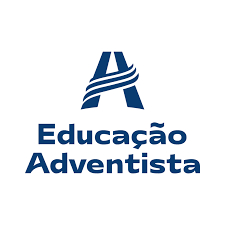 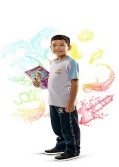 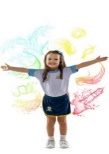 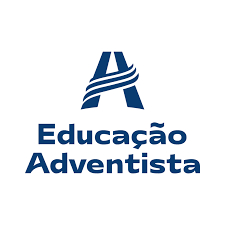 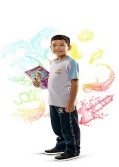 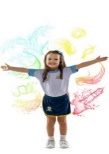                                                                3º ano B                            Horários Zoom e E-class- 15ª Semana 27 a 31/07                                           Horários Zoom e E-class 16ª Semana 03 a 07/08  Zoom - Horário SegundaTerçaQuartaQuintaSexta13h -13h40PORTMAT                      PORT        MATHIST/GEO13h45-14h20INGLÊS15h-15h40CAPELA ED.FÍSICA E-Class Ciências MatemáticaArteHistória GeografiaLíng. Port.MatemáticaCiências Líng. Port. Ens. ReligiosoInglêsCiênciasLíngua Port.Zoom-HorárioSegundaTerçaQuartaQuintaSexta13h – 13h40PORTMATPORTMAT          CIÊNCIAS  13h45-14h20INGLÊS15h – 15h40CAPELA       ED.FÍSICA E-Class Ciências MatemáticaMúsicaHistória GeografiaLíng. Port.MatemáticaEnsino Religioso Língua port. InglêsHistóriaGeografiaLíngua Port.